Imię NAZWISKO, Imię NAZWISKO** (czcionka: 12, Times New Roman, wyrównanie do lewej)11 pkt11 pktTYTUŁ (CZCIONKA: TIMES NEW ROMAN, 14 PKT, WSZYSTKIE WERSALIKI, POGRUBIENIE; WYRÓWNANIE DO ŚRODKA)11 pkt11 pktWprowadzenie11 pktW publikacji zaprezentować najważniejsze osiągnięcia w zakresie analizowanego tematu z uwzględnieniem wyników badań i uzyskanych na ich podstawie wniosków. 11 pktTytuł pierwszego rozdziału11 pktW publikacji zaprezentować najważniejsze osiągnięcia w zakresie analizowanego tematu z uwzględnieniem wyników badań i uzyskanych na ich podstawie wniosków. Całość publikacji powinna być napisana czcionką Times New Roman
11-punktową. Treść artykułu nie powinna przekraczać 16 stron (łącznie z bibliografią). Prosimy o wykorzystanie tego szablonu do przygotowania tekstu pracy. Ustawienia strony: margines dolny – 5 cm; marginesy prawy i lewy – 4,2 cm; stopka – 3,8 cm. Wcięcie akapitowe powinno mieć wielkość 0,5 cm i w całym tekście powinno być identyczne. Interlinia powinna być pojedyncza. Należy zlikwidować podwójne spacje. 11 pktTytuł drugiego rozdziału11 pktTabele, wykresy, rysunki (fotografie) powinny zmieścić się pomiędzy lewym i prawym marginesem strony. Do każdej tabeli (tab. 1) i każdego rysunku (rys. 1) należy zamieścić odnośnik w treści pracy.11 pktTab. 1. Nazwa tabeliŹródło: opracowanie własne na podstawie: [1]11 pkt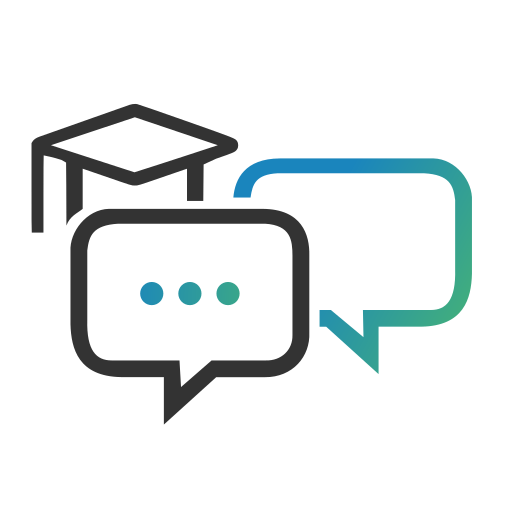 Rys. 1. Tytuł rysunku (opracowanie własne na podstawie: [2]).11 pktWzory wpisać należy z wykorzystaniem Edytora Równań, jaki posiada MS WORD, umieszczając kolejny numer zależności w okrągłych nawiasach przy prawej krawędzi strony:11 pkt. 										(1)11 pktLiteratura: odnośniki bibliograficzne wpisane w nawiasach kwadratowych w tekst artykułu prosimy zapisać podając dane: autor (nazwisko, pierwsza litera imienia), tytuł, źródło (wydawca, miejsce i rok wydania). 11 pktPodsumowanie i wnioski końcoweProsimy o przesyłanie publikacji (zgodne z niniejszym wzorcem) drogą elektroniczną jako załącznik w formacie *.doc lub *.docx na adres e.doluk@pollub.pl w nieprzekraczalnym terminie, określonym w komunikacie, w tytule wpisując „Warsztaty IP_Imię_Nazwisko”11 pkt11 pktBibliografiaAlfabetyczny spis literaturyKowalski A.: Tytuł artykułu. Rynek Energii 2009, nr 1, str. 1-5.…